Les drogues ou stupéfiantsLe marché de la drogueLis les documents suivants et réponds aux questionsDoc 1                                                    Doc 2 : 200 millions de drogués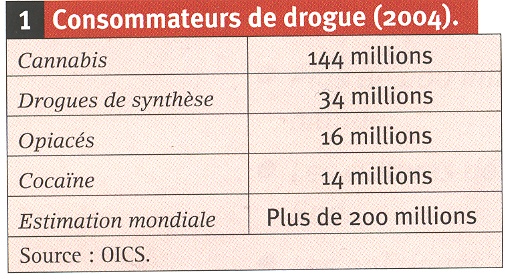 Doc 3 : Un problème mondialDoc 4 : Les jeunes belges et le cannabisPourquoi la consommation de drogues est-elle préoccupante ?Doc 6 : Le nerf de la guerre             Doc 7 : Pavot et TalibansEn quoi le marché de la drogue est-il un monstre difficile à abattre. Aide-toi aussi du Doc. 3            Doc 8 : Les mécanismes de l’offre et de la demandeQuelles sont les stratégies à mettre en œuvre pour lutter contre la drogue ?Doc 9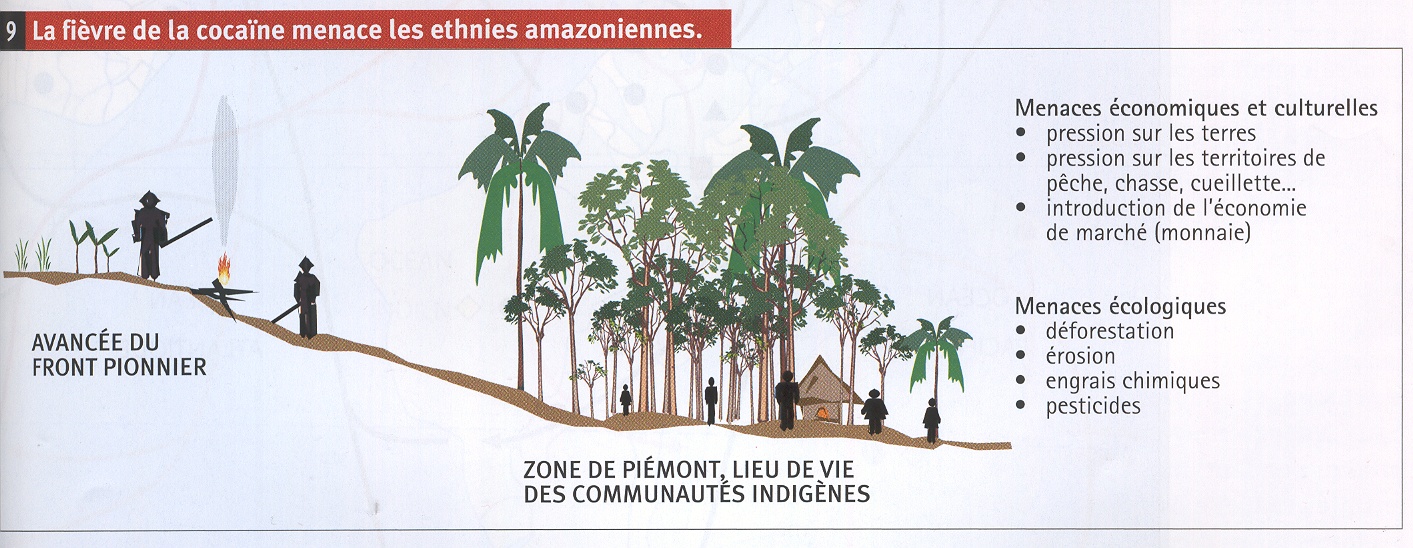 En quoi le marché de la drogue est-il facteur de dégradation du milieu amazonien ?Doc 10 :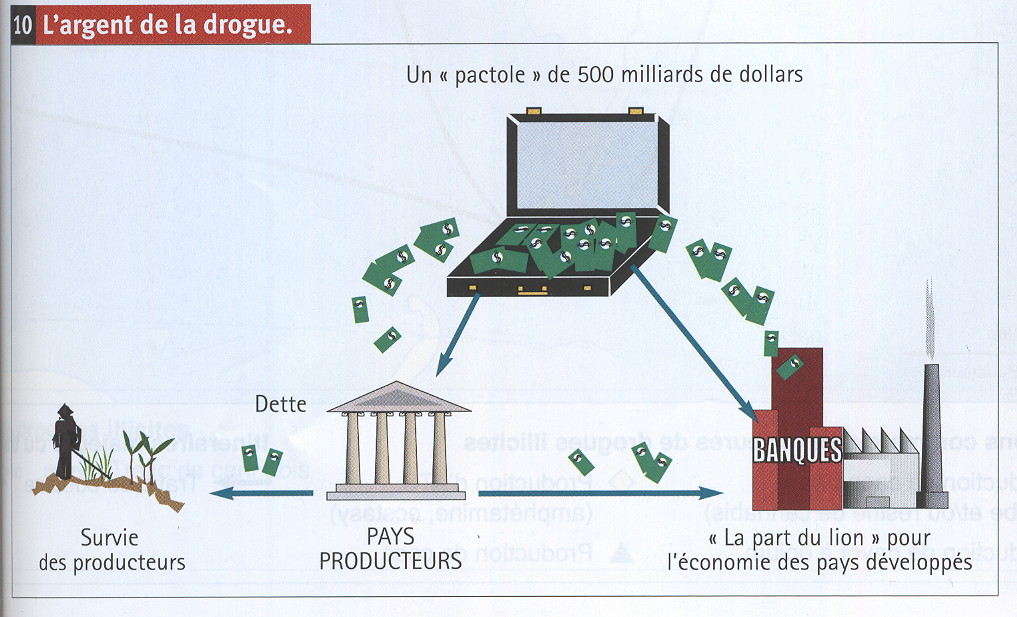 Commente la ventilation de l’argent de la drogue.Plus de 200 millions de personnes consomment des drogues illicites dans le monde. Les cultures de drogues illicites sont essentiellement réalisées dans les pays du sud.Les politiques répressives mises en place pour freiner l’offre de drogue ne peuvent porter des effets qu’à court terme.La consommation de droguesDoc 11 : Les effets de la marijuana sur la santé et le rendement.Quelles sont les effets négatifs de la consommation de marijuana ?Doc 12 : De la coca à la cocaïnePourquoi peut-on affirmer que la coca et la cocaïne sont 2 produits différents ?Doc 13 : De l’opium à l’héroïnePeut-on dire que l’opium et l’héroïne sont 2 produits différents ? Pourquoi ?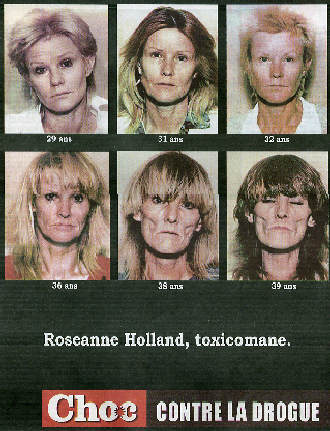 SynthèseLes drogues (on parle aussi de stupéfiants) agissent sur le cerveau et perturbent son fonctionnement. A ce titre, elles sont également appelées « produits psycho-actifs ». Aucune drogue n'est inoffensive: légales ou illégales, toutes les drogues sont dangereuses. La dangerosité globale d'une drogue ne peut être que la résultante de sa nocivité pour l'organisme, de la dépendance et de la tolérance qu'elle engendre pour l'utilisateur, et aussi de son effet psychotrope.Les effets des drogues dépendent de leur nature, de l'utilisateur, des quantités consommées, de la qualité, et de la plus ou moins grande régularité avec laquelle ces substances sont consommées.Une classification ancienne introduisait le concept de drogue « dure » ou « douce ». A l'origine, par exemple une drogue dite douce n'est pas susceptible d'entrainer une dépendance physique, à l'inverse d'une drogue dure. Dans l'usage commun, une « drogue douce » désigne une drogue considérée comme peu dangereuse, généralement le cannabis, les autres produits stupéfiants étant classés parmi les« drogues dures ».Lors des premières prises d'un produit, l'individu a une tolérance égale à o. La sensibilité du corps au produit est maximale et de petites doses suffisent à produire les effets souhaités.Si l'individu prend régulièrement un même produit psychotrope, la tolérance augmente et la prise du produit diminue ses effets. Ce qui met bien souvent l'individu à l'abri d'une overdose. L'individu a alors tendance à augmenter les doses pour tenter de retrouver les effets du début. Il arrive un moment où la tolérance est à son maximum, et où même en augmentant les doses, le produit n'a plus les effets initiaux. Pour retrouver ces effets du début, le consommateur doit arrêter la prise de produit pendant plusieurs jours, passer la période dite de sevrage pour reprendre ensuite graduellement le produit et retrouver les effets initiaux. Si le sujet reprend les fortes doses dont il avait l'habitude, il fera une overdose.Les racines de la drogue.RemarqueL’usage des drogues existait déjà chez les peuples autochtones, comme les Incas dans les Andes. Mais en tout état de cause, ce ne sont pas ces peuples qui ont inventé les drogues dures comme la cocaïne, l’héroïne, …Doc 14 : Le développement du commerce mondial des droguesDoc 15 :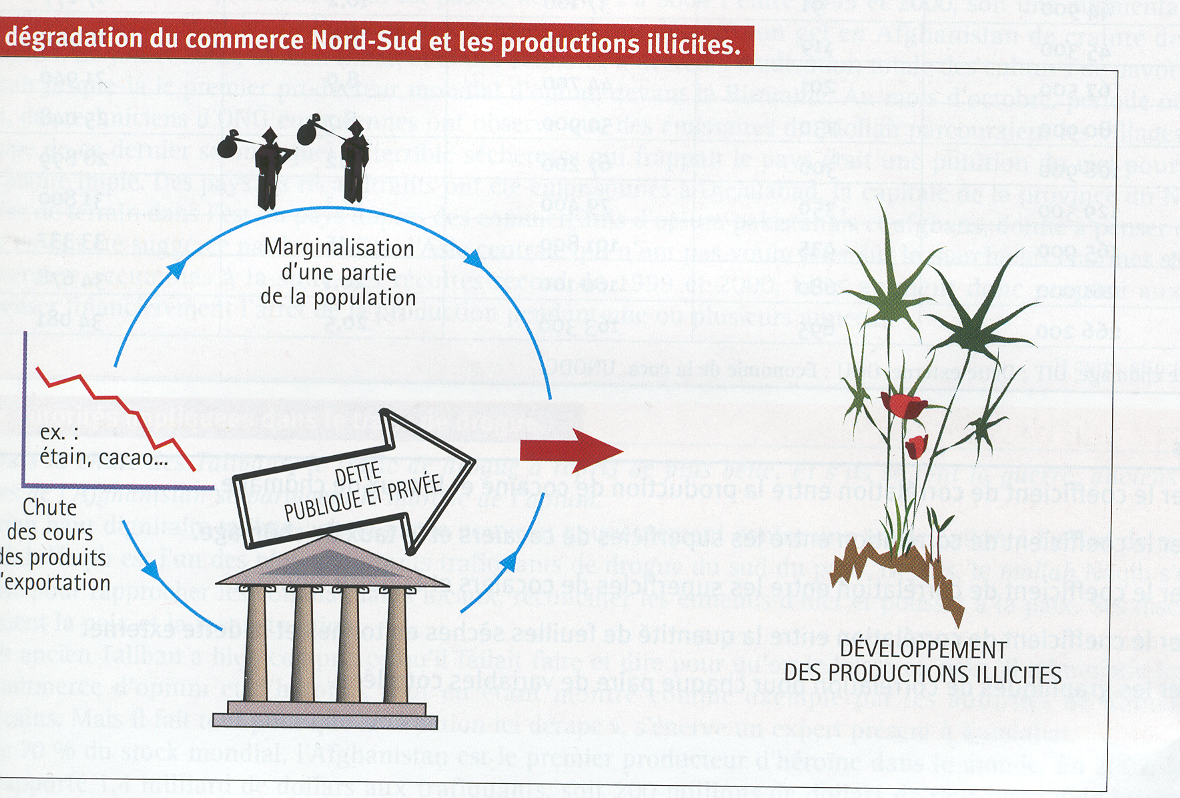 Quels sont les phénomènes qui ont entraîné le développement du commerce des drogues ?Doc 16 : Petite histoire de la culture de la feuille de coca.La feuille de coca est utilisée depuis plus de 5000 ans par les civilisations précolombiennes et fait partie intégrante de leur  civilisation. Production agricole à part entière, elle intègre leur pharmacopée ancestrale, leurs rituels sociaux et religieux, aujourd'hui... Les légendes incas rapportent d'ailleurs que le Dieu Soleil créa la coca pour étancher la soif, éteindre la et faire oublier la fatigue aux hommes. Les Indiens aymaras, dont la civilisation s'est épanouie dans la région du lac Ica avant l'arrivée des Incas, lui ont donné le nom de khoka , qui signifie « l'arbre par excellence ». La conquête espagnole, loin de mettre un terme à cette pratique, va au contraire l'encourager. Elle permet de doubler le temps de travail des malheureux dans les mines des nouvelles colonies et elle devient même leur principale rémunération.Encore aujourd'hui, la feuille de coca est partout dans les échanges andins. Dans l'univers mental des indiens, il y a trois mondes en interaction: celui d'en haut, le monde des dieux ; celui du milieu où nous vivons tous et celui d'en bas. Entre ces mondes, l'échange spirituel est permanent et la feuille de coca y est toujours présente. Sans elle, l'interaction entre les mondes n'est pas possible. Elle est ainsi offerte à la Pacha Marna (Terre Mère) pour la remercier d'une bonne récolte. Lors de la messe aymara (Kintu), les prêtres lisent l'avenir dans ses fibres. La mort, le mariage, la naissance... les moments symboliques de la vie humaine s’accompagnent toujours d'offrandes de coca. Elle demeure donc encore aujourd'hui un élément symbolique fort, à valeur d'échanges terrestres entre les communautés des montagnes et des vallées, et symboliques, avec les autres mondes. Dans nos sociétés chrétiennes, le pain et le vin sont des symboles forts, et utilisés pour souhaiter bonheur et santé ou accueillir un ami. Dans la société andine, la coca joue ce rôle de lien entre les gens. Si tu es considéré comme un ami par un indien, il t'offrira de la coca. La feuille sacrée est présente dans toutes les activités publiques et privées de la communauté.D’après Vincent Stevaux, sur http:llwww.vincetmanu.comExplique l’importance de la feuille de coca chez les communautés andines.SynthèseLa drogue est enracinée dans la culture…Dans la culture de certains peuples, la drogue est un élément fondamental. La drogue a une valeur festive: consommée sous forme peu concentrée, elle est utilisée dans les rites et dans les fêtes, par les spécialistes de la transe, les guérisseurs et les sorciers. Là, la drogue (tabac, opium, feuilles de coca, champignons hallucinogènes, sève de cactus...) s'y consomme dans un contexte social, où l'on discute de questions d'intérêt général telles que des affaires communales. La drogue peut avoir une valeur nutritive: par exemple, la feuille de coca, très riche en vitamines, en sels minéraux, en protéines végétales. Ces propriétés expliquent la « réputation » de coupe-faim de cette feuille, traditionnellement mâchée dans les Andes, en plus de la présence d'alcaloïdes. La drogue peut aussi avoir une valeur médicale: l'opium par exemple soigne les maux d'estomac, les dysenteries, les maladies pulmonaires et prolongerait l'espérance de vie.… dans le mal développementIl existe une corrélation frappante entre l'endettement des pays en développement, l'épuisement de leurs ressources naturelles ou en tout cas des revenus qu'ils en tirent et le développement de la production de drogue. Des pays comme la Bolivie, le Pérou... se caractérisent par un manque d'emplois et une misère endémique. Des paysans y sont marginalisés et très souvent, la culture de drogue y est plus rentable que des cultures traditionnelles. La culture de la coca permet d'assurer quelques revenus indispensables à la survie et permet de satisfaire des besoins nouveaux. La situation commerciale qui prévaut entre le Nord et le Sud est loin d'être étrangère à ce phénomène: l'extension des productions illicites est liée à la dette, à la faiblesse des cours des matières premières ou à leur dégradation, au protectionnisme des pays développés...3. ...dans le mal vivre occidentalPour le consommateur, de l'Occident ou d'ailleurs, le besoin de drogue est souvent lié aux conditions de vie ou aux difficultés de vivre: chômage, perte du sens des valeurs, problèmes familiaux...4. ...dans le crime et les conflits régionauxDe nombreux mouvements terroristes (Al Qaïda, la mafia russe...) tirent leurs revenus de la production de la drogue. De nombreux conflits régionaux y trouvent aussi leur financement: les Talibans en Afghanistan, la guérilla colombienne, la minorité tamoule de Sri Lanka... L'argent de la drogue est estimé pour l'ensemble du monde à 400 milliards de dollars en 2000. Son chiffre d'affaires est légèrement inférieur à celui du secteur automobile estimé en 2000 à 450 milliards de dollars. La drogue représenterait 8 % du commerce mondial.ExerciceRecherche sur les dangers des drogues.Par groupe de 2 ou 3, Réalisez un tableau en 4 colonnes avec :En 1ere colonne, type de drogue ;En 2e colonne, le degré de dépendance avec en sous-colonnes la dépendance physique et la dépendance psychique ;En 3e colonne, le degré d’accoutumance ;En 4e colonne, les dangers pour la santé.Pour les 2e et 3e colonnes, légendez comme suit :0 = nulle ; I = faible ; II = moyenne ; III = importante ; IIII = très importanteIllustrez également votre travail (exemples des différentes substances, conséquences, …)